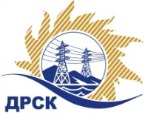 Акционерное Общество«Дальневосточная распределительная сетевая  компания»ПРОТОКОЛ № 17/УТПиР -РЗакупочной комиссии по рассмотрению заявок по аукциону в электронной форме  на право заключения договора  на Реконструкция ВЛ 10/0,4 кВ г.Белогорск лот № 146.3  раздел  2.2.1.  ГКПЗ 2019КОЛИЧЕСТВО ПОДАННЫХ ЗАЯВОК НА УЧАСТИЕ В ЗАКУПКЕ: 5 (пять) заявок.КОЛИЧЕСТВО ОТКЛОНЕННЫХ ЗАЯВОК: 0 (ноль) заявок.ВОПРОСЫ, ВЫНОСИМЫЕ НА РАССМОТРЕНИЕ ЗАКУПОЧНОЙ КОМИССИИ: О  рассмотрении результатов оценки заявок Участников.О признании заявок соответствующими условиям Документации о закупке.ВОПРОС № 1.  О рассмотрении результатов оценки заявок УчастниковРЕШИЛИ:Признать объем полученной информации достаточным для принятия решения.Принять к рассмотрению заявки следующих участников.ВОПРОС № 2. О признании заявок соответствующими  условиям Документации о закупкеРЕШИЛИ:Признать заявки №№ 17/УТПиР-1, 17/УТПиР-2, 17/УТПиР-3, 17/УТПиР-4, 17/УТПиР-5 соответствующими условиям Документации о закупке и принять их к дальнейшему рассмотрению.Заявки участников допускаются к участию в аукционе с учетом норм п.4.14 Документации о закупке, согласно которому, в случае если Участником представлена заявка, содержащая предложение о поставке товаров иностранного происхождения или предложение о выполнении работ, оказании услуг иностранными лицами, договор с таким Участником (в случае его победы в аукционе) заключается по цене, сниженной на 15% от предложенной им в ходе аукциона цены договора.Коврижкина Е.Ю. тел. 397208г. Благовещенск«31» января  2019№п/пИдентификационный номер УчастникаДата и время регистрации заявкиРегистрационный номер участника: 17/УТПиР-127.12.2018 08:06Регистрационный номер участника: 17/УТПиР-229.12.2018 06:33Регистрационный номер участника: 17/УТПиР-318.12.2018 05:49Регистрационный номер участника: 17/УТПиР-418.12.2018 08:57Регистрационный номер участника: 17/УТПиР-510.01.2019 08:18№ п/пНаименование и адрес УчастникаДата и время регистрации заявокЦена заявки, руб. без НДС1Регистрационный номер участника: 17/УТПиР-127.12.2018 08:0612 644 415,002Регистрационный номер участника: 17/УТПиР-229.12.2018 06:3312 644 415,003Регистрационный номер участника: 17/УТПиР-318.12.2018 05:4912 644 415,004Регистрационный номер участника: 17/УТПиР-418.12.2018 08:5712 644 415,005Регистрационный номер участника: 17/УТПиР-510.01.2019 08:1812 644 415,00Секретарь Закупочной комиссии  1 уровня АО «ДРСК»____________________М.Г. Елисеева